PLAN PRACYDYDAKTYCZNO – WYCHOWAWCZO - OPIEKUŃCZEJNA M-C  KWIECIEŃ 2022ODDZIAŁ IIIWYCHOWANIE DO WARTOŚCIRADOŚĆRadość to uczucie dużego zadowolenia, szczęścia, wesołości. Radość i śmiech mają pozytywny wpływ na zdrowie: powodują wydzielanie endorfin, obniżają poziom cukru we krwi, przyczyniają się do wzrostu odporności organizmu, śmiech może działać jak masaż. Warto stwarzać w przedszkolu przestrzeń do doświadczania i wyrażania szczęścia: – Dzieci muszą wiedzieć, że są momenty, w których należy zachować powagę, jednak z reguły dobrze jest pozwalać im na śmiech w różnych sytuacjach. Należy pamiętać i przypominać dzieciom, że nie należy wyśmiewać się z innych – lepiej śmiać się z siebie, z żartów, czy cieszyć każdym dniem niż sprawiać innym przykrość. Dobrze jest uczyć dzieci szukania pozytywnych aspektów każdej sytuacji oraz cieszenia się z codziennych przyjemnych wydarzeń – świąt, pięknej pogody.I.ŚWIĘTA, ŚWIĘTA  BIJĄ DZWONY.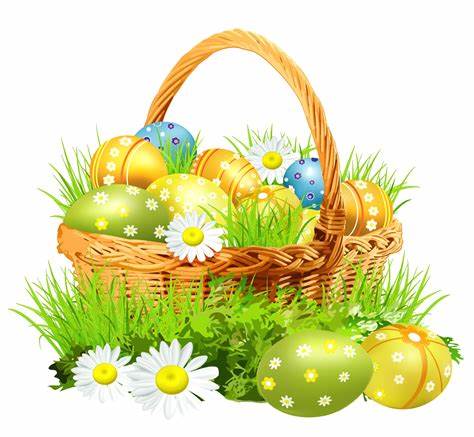 „Ślady wiosny” – słuchanie opowiadania M. Mazan, kształtowanie wartości związanej z wyrażaniem i przeżywaniem radości, poznanie zwyczajów wielkanocnych. „Wielkanoc – czas radości” –  rozumienie  co to jest tradycja, odwoływanie się do doświadczeń dzieci. „Co pasuje do Świąt Wielkanocnych?” – dobieranie odpowiednich obrazków. „Jajko” – masażyk relaksacyjny z wykorzystaniem wiersza M. Bogdanowicz.„Jajko” – słuchanie wiersza J. Brzechwy, rozmowa na temat wiersza , odpowiedzi na pytanie „Do czego potrzebne nam są jajka?”. „J jak jajko j?” – prezentacja litery J, j,  rozwijanie słuchu fonemowego i percepcji wzrokowej.„Kurka złotopiórka” – praca plastyczno - techniczna. „Pomagamy pani” – słuchanie opowiadania I. Salach, kształtowanie wartości związanej z wyrażaniem i przeżywaniem radości. „Wielkanocne porządki” – zabawa praktyczna: robimy porządki w półkach indywidualnych.„Robimy łańcuchy wyrazowe” – zabawa słuchowa ( oko -Ola – arbuz- zamek. „Wielkanocne kartki” – praca plastyczna. Kącik Dobrego Startu. „Dzwonki” – nauka piosenki. „Bim – bam – bom” – ćwiczenie komunikacji,” – ćwiczenie ruchowe i ruchowo-słuchowe. „Wielkanocne zwierzątka” – rozwiązywanie zagadek (kurczątko, baranek, królik). „Wielkanocne zwierzaki – figuraki” – układanie zwierząt  z figur geometrycznych. „Wielki gwar w kurniku” – zabawa matematyczna, dokładanie i odkładnie, przeliczanie figur geometrycznych, odzwierciedlanie liczby za pomocą symboli.„Kurczątka w skorupkach” – praca plastyczna. „Zajączki” – zabawa paluszkowa, rozwijanie sprawności manualnej.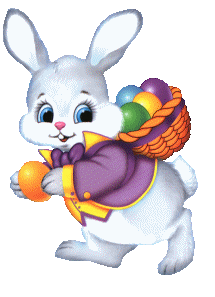  „Śmigus-dyngus” – nauka  piosenki„Wiosenny bukiet – dekoracja stołu wielkanocnego” – praca plastyczna. „Jak oddzielić żółtko od białka?, Jak rozpoznać, czy jajko jest świeże?”  – zabawy badawcze.„Palma wielkanocna” – zabawa plastyczno-techniczna.„Pisanki” – słuchanie wiersza D. Gellner, kształtowanie wartości związanej z wyrażaniem i przeżywaniem radości.„Nasze pisanki” – praca plastyczna. „Szukamy pisanek” – zabawa słuchowo-ruchowa, ćw. orientacji w przestrzeni. „Jajka małe i duże” – poznanie różnych rodzajów jajek i ptaków, które je zniosły.  „Wielkanocny mazurek” – pieczemy ciasto, poznanie tradycji związanych z Wielkanocą.Kącik Dobrego Startu. „Nietypowe instrumenty muzyczne” –– ćwiczenia ruchowo-słuchowo-wzrokowe, uczenie się wielozmysłowe. „Wielkanocny koszyczek” – szykujemy koszyk, nazywamy produkty i ozdoby.„Malujemy oburącz wielkanocny koszyk” – zabawa rozwijająca koordynację wzrokowo-słuchowo-ruchową. „Liczymy w parach” – zabawa matematyczna, rozwijanie umiejętności przeliczania w zakresie 9 [poprzez dokładanie, prezentacja cyfry 9.„Wielkanocna ściganka” – wykonanie gry ściganki, rozwijanie logicznego myślenia i umiejętności sprawnego przeliczania.„Wielkanocny stół” – słuchanie wiersza E. Skarżyńskiej, poznanie tradycji związanych z Wielkanocą.„Śmigus-dyngus” – zabawy muzyczno-ruchowe przy piosence. „Jak zbudowane jest jajko” – zabawa badawcza. „Śmigus” – słuchanie wiersza M.Konopnickiej, poznanie tradycję  oblewania wodą.„Jajko tu, jajko tam, ja to jajko tobie dam…” – zabawa podsumowująca wiedzę na temat Świąt Wielkanocnych.II.NA WIEJSKIM PODWÓRKU.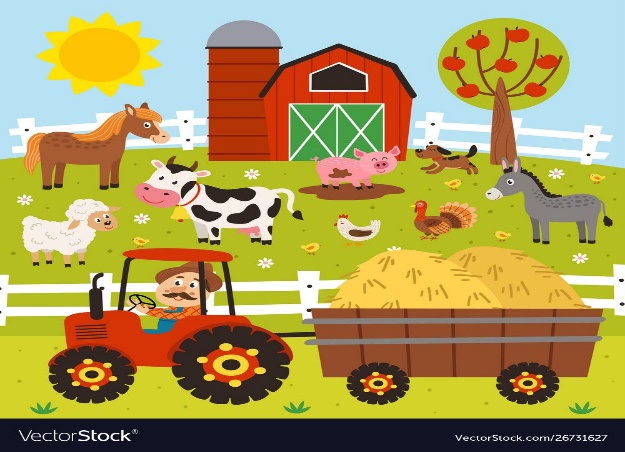 „Rolnik” – słuchanie wiersza A. Maćkowiaka, formułowanie  listy pytań dotyczących rolnika i jego pracy. „W zagrodzie” – praca z obrazkiem ,nabywanie wiedzy ogólnej dotyczącej pracy rolnika (czym się zajmuje, jakich używa maszyn, jak dba o swoje uprawy i hodowle). „Wytrwałość a praca rolnika” – rozwijanie słownika czynnego, określenie i nazwanie cech, jakimi jest obdarzony każdy rolnik( pracowitość, systematyczność, obowiązkowość). „Co było pierwsze?” – słuchanie opowiadania J. Kasdepke, opowiadanie wg kolejności zdarzeń metodą TOC.Kącik Dobrego Startu. „Gniotki” –” – ćwiczenia ruchowo-słuchowo-wzrokowe, uczenie się wielozmysłowe. Jakie zwierzęta mieszkają na wsi? – praca z obrazkiem, rozumiemy różnicę : zwierzęta domowe i gospodarskie, jakie korzyści ma człowiek z hodowli zwierząt gospodarskich.„Dlaczego cielę ogonem miele?” – słuchanie wiersza W. Chotomskiej, zauważanie momentów humorystycznych. „Wiemy wszystko o zwierzętach!” – dobieranie obrazków  zwierząt gospodarskich w pary – osobniki dorosłe i ich potomstwo.  „Zwierzęta do domów” – klasyfikowanie według rodzaju zwierząt i liczby. „Prosiaczek” – praca techniczno-plastycznya. „Była babuleńka” – nauka  piosenki ludowej, zabawa taneczna do piosenki.„Jak wygląda praca rolnika obecnie, a jak wyglądała dawniej?” – oglądanie filmu dla dzieci.„Traktor” – praca techniczna. „Co z pola, co z ogrodu, a co z zagrody?” –   dopasowywanie produktów do źródeł ich pochodzenia.. „Od ziarenka do bochenka” –  układanie historyjki obrazkowej. „Czyje to domy?” – zabawa słownikowa.WYCHOWANIE DO WARTOŚCIKULTURAKultura to ogół zachowań przyjętych za właściwe w danej grupie społecznej. Dzieci uczą się kultury przez obserwację i naśladowanie dorosłych oraz rówieśników, uczestnictwo w charakterystycznych dla grupy wydarzeniach (np. w świętach), a także dzięki słownym zachętom („powiedz: przepraszam”) i omawianiu zasad. – Dzieci poznają kulturę kraju, w którym mieszkają: sztukę, tradycję, sposoby zachowania, a także zaczynają w niej uczestniczyć. – Ważne jest, żeby uczyć przedszkolaki kulturalnego zachowania: mówienia dzień dobry, proszę, przepraszam, dziękuję; używania właściwego słownictwa, dotrzymywanie słowa i dbałość o swój wygląd.IV. Z KULTURĄ ZA PAN BRAT.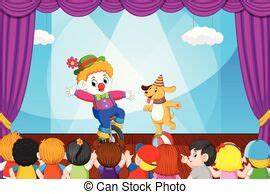  „Kulturalny wieczór” – rozmowa o kulturze na podstawie opowiadania M. Mazan.„Magiczne słowa” –– nabywanie umiejętności dotyczących używania zwrotów grzecznościowych w życiu codziennym, czytanie globalne wyrazów: proszę, dziękuję, przepraszam. „Nasze zasady” – nauka rymowanki A. Kamińskiej, kształtowanie wartości kultury osobistej.„Kultura wokół nas” – poznanie nowych pojęć: kultura masowa, kultura materialna, kultura fizyczna, kultura ludowa.„W kinie” – słuchanie wiersza, kształtowanie wartości dotyczącej kultury, w tym kultury osobistej, swobodne wypowiedzi dzieci na temat „Jak należy kulturalnie zachować się w kinie?” (nie rozmawiamy, nie zakładamy nóg na fotel, nie wstajemy). „Przedmioty z woreczka” – zabawa słuchowa z elementami zabawy sensorycznej, wdrażanie do odbierania świata poprzez różne zmysły. „W fotelu kinowym” – ćw. Słuchu fonemowego oraz percepcji wzrokowej i słuchowej. „ F jak fotel” prezentacja litery Ff, czytanie prostych wyrazów : fotel,Felek.„Plakat do mojego ulubionego filmu” – praca  plastyczna. „Muzyka filmowa” – rozwiązywanie zagadek słuchowych. „Kto zmienił miejsce?” – zabawa rozwijająca pamięć wzrokową i spostrzegawczośćKącik Dobrego Startu. „Pętelki” – nauka piosenki, „Pętelki” – ćwiczenie komunikacji, ćwiczenie ruchowe i ruchowo-słuchowe. „Po co jest teatr” – słuchanie wiersza J. Kulmowej. „W teatrze” – praca z obrazkiem, poznanie pojęć związanych z teatrem: scena, widownia, aktor, rekwizyty, dekoracja, kostiumy.„Wiosenne spotkania” - przedstawienie w wykonaniu aktorów, dzielenie się wrażeniami . „Kupujemy bilety” –odkodowywanie , ćwiczenia w orientacji przestrzennej. „Grzeczne słówka” – nauka piosenki, zachęcanie do używania zwrotów grzecznościowych. „Jaki to instrument?” – rozwijanie percepcji słuchowej.Koncert muzyczny w wykonaniu artystów ,„Koncert małych artystów” – zabawa muzyczna z muzykami. „Co gromadzimy w muzeum?” – wirtualny spacer po Zamku Królewskim, poznanie pojęć związanych z muzeum: eksponat, wystawa.„Posągi” – praca plastyczno-techniczna. „W kinie, w teatrze, w muzeum” – podsumowanie wiedzy o miejscach kultury. V. Ćwiczenia gimnastyczne:Zestaw ćwiczeń  XIV i XV wg programu „Planeta dzieci” , zabawy: integracyjne, ze śpiewem, przy muzyce,  sensoryczne i ruchowe.VI. Samodzielność:wyrabianie nawyków higienicznych , dbanie o porządek w półkach indywidualnych,samodzielne ubieranie się, dbanie o środowisko: nie śmiecę, wyłączam światło, oszczędzam wodę,podejmowanie prób samodzielnego rozwiązywania konfliktów z rówieśnikami,przygotowuję pomoce do zajęć.VII. J. Angielski:POLECENIA OGÓLNE:Bądź / Bądźcie cicho -  Be quiet, please. Narysuj / Narysujcie-  Draw. Otwórz / Otwórzcie książki - Open your books. Podejdź / Podejdźcie proszę -  Come here, please.Pokoloruj / Pokolorujcie -  Colour it in. Połącz / Połączcie - Match. Popatrz / Popatrzcie -  Look. Popatrz / Popatrzcie na obrazek -  Look at the picture. Posłuchaj / Posłuchajcie -  Listen. Posłuchaj / Posłuchajcie piosenki -  Listen to a song.